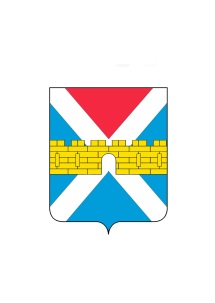 АДМИНИСТРАЦИЯ  КРЫМСКОГО  ГОРОДСКОГО  ПОСЕЛЕНИЯ КРЫМСКОГО РАЙОНАПОСТАНОВЛЕНИЕ   от _________________                                                                                      № ___________город КрымскО внесении изменений в постановление администрации Крымского городского поселения Крымского района от 22 августа 2019 г. № 781«Об утверждении административного регламента предоставления муниципальной услуги  «Выдача уведомления о соответствии указанных в уведомлении о планируемом строительстве параметров объекта индивидуального жилищного строительства или садового дома установленным параметрам и допустимости размещения объекта индивидуального жилищного строительства или садового дома на земельном участке»В соответствии с Федеральным законом  от 6 октября 2003 г.               № 131-ФЗ «Об общих принципах организации местного самоуправления в Российской Федерации», Градостроительным кодексом Российской Федерации, Федеральным законом от 27 июля 2010 г. № 210-ФЗ «Об организации предоставления государственных и муниципальных услуг», Законом Краснодарского края от 21 июля 2008 г. № 1540-КЗ «Градостроительный кодекс Краснодарского края», Уставом Крымского городского поселения Крымского района, в целях приведения муниципального нормативного правового акта в соответствие с действующим законодательством п о с т а н о в л я ю:1. Внести в приложение к постановлению администрации Крымского городского поселения Крымского района от 22 августа 2019 г. № 781 «Об утверждении административного регламента предоставления муниципальной услуги  «Выдача уведомления о соответствии указанных в уведомлении о планируемом строительстве параметров объекта индивидуального жилищного строительства или садового дома установленным параметрам и допустимости размещения объекта индивидуального жилищного строительства или садового дома на земельном участке», следующие изменения:подраздел 3.32 дополнить абзацем следующего содержания:«Копия уведомления о несоответствии указанных в уведомлении о планируемых строительстве или реконструкции объекта индивидуального жилищного строительства или садового дома параметров объекта индивидуального жилищного строительства или садового дома требованиям законодательства о градостроительной деятельности направляется в орган исполнительной власти субъекта Российской Федерации, уполномоченный на осуществление государственного строительного надзора, в орган исполнительной власти субъекта Российской Федерации, уполномоченный в области охраны объектов культурного наследия, в федеральный орган исполнительной власти, уполномоченный на осуществление государственного земельного надзора, орган местного самоуправления, осуществляющий муниципальный земельный контроль, в случаях установленных Градостроительным кодексом Российской Федерации»;подраздел 2.14 дополнить абзацем следующего содержания:«В случае изменения параметров планируемого строительства или реконструкции объекта индивидуального жилищного строительства или садового дома застройщик подает или направляет уведомление об этом с указанием изменяемых параметров. Рассмотрение указанного уведомления осуществляется в соответствии с частями 4 - 13 статьи 51.1 Градостроительного кодекса Российской Федерации. Форма указанного уведомления утверждается федеральным органом исполнительной власти, осуществляющим функции по выработке и реализации государственной политики и нормативно-правовому регулированию в сфере строительства, архитектуры, градостроительства».2. Общему отделу администрации Крымского городского поселения Крымского района (Колесник С.С.) обнародовать настоящее постановление в соответствии с утвержденным порядком обнародования муниципальных правовых актов Крымского городского поселения Крымского района. 3. Организационному отделу администрации Крымского городского поселения Крымского района (Завгородняя Е.Н.) разместить настоящее постановление на официальном сайте администрации Крымского городского поселения  Крымского района.4.  Постановление вступает в силу со дня его обнародования.Глава Крымского городскогопоселения Крымского района 			                                  Я.Г. Будагов